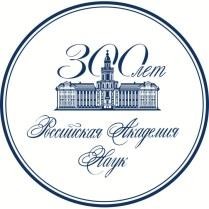 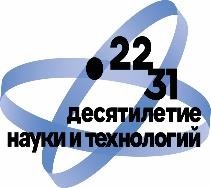 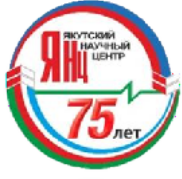 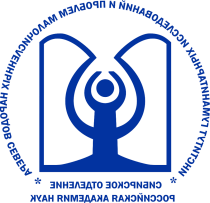 ИНФОРМАЦИОННОЕ ПИСЬМО № 2Уважаемые коллеги!В рамках мероприятий II Арктического конгресса «Арктика – территория стратегических научных исследований» Институт гуманитарных исследований и проблем малочисленных   народов Севера СО РАН приглашает принять участие в работе Всероссийской научно-практической конференции с международным участием «Освоение Арктики: три века поисков и открытий», посвященной 300-летию Российской Академии наук и началу планомерного научного изучения Российской Арктики камчатскими экспедициями, Десятилетию науки и технологий в Российской Федерации.Целью конференции является осмысление исторических процессов, связанных с открытием, научным изучением и освоением Арктики, а также определение перспектив и приоритетных направлений развития дальнейших исследований.Планируются следующие направления работы:Интеллектуальное освоение высоких широт: исследователи, учреждения и проекты;Арктическое пространство: государственная политика, управление и экономика;Коренные народы Арктики: традиционное хозяйство, расселение и реализация человеческого потенциала;Урбанизационные процессы в арктических регионах;Языковое и культурное многообразие Арктики: региональные особенности;Развитие северных территорий в контексте социальной и культурной антропологии;Изменение климата: последствия для населения Арктики и Субарктики, сохранности традиционных культур и систем жизнеобеспечения.Планируется публикация сборника тезисов докладов (с индексацией в РИНЦ), лучшие доклады по итогам конференции будут рекомендованы к публикации в журнале«Северо-Восточный гуманитарный вестник» (включен в Перечень ВАК).Срок подачи заявок  продлен  до 1 августа 2024 г.Заявки на участие в работе конференции с указанием темы выступления и формы участия принимаются по ссылке: https://forms.gle/QZpEuJaCEFb1bttT6Тезисы для публикации (требования к оформлению в приложении) просим направить на e-mail: conf.arctic@gmail.com.Заявки на доклады без публикации принимаются с краткой аннотацией. Информация о мероприятии размещена на официальном сайте Института: igi.ysn.ru. Оргкомитет оставляет за собой право отбора заявок исходя из соответствия тематике мероприятия.Дата проведения: 26-27 сентября 2024 г.Место проведения: ИГИиПМНС СО РАН, г. Якутск, Петровского, д. 1, 3 этаж, конференц-зал. Формат участия: смешанный – очный и онлайн.Проезд и проживание за счет командирующей стороны. Для командированных по запросу высылается официальное приглашение.Благодарим за сотрудничество!ПриложениеТребования к оформлению тезисов Тезисы принимаются на русском языке (при использовании в тексте других языков, специальных шрифтов, формул и т.д. отдельно объяснить). Обязательно наличие перевода на английский язык названия тезисов или аннотаций доклада, сведений об авторе (ФИО, место работы), аннотации и ключевых слов.Формат текста – Microsoft Word (*.doc, *.docx); формат страницы: А4; ориентациякнижная, размер (кегль) – 14; тип шрифта – Times New Roman; межстрочный интервал - одинарный; абзацный отступ – 1,25 см.; все поля – 20 мм. Текст должен быть выровнен по ширине. Не допускается вставка разрыва страниц, разрыва разделов, деление текста на колонки, использование автоматических списков, скрытого текста, макросов и иного дополнительного форматирования. Страницы не нумеруются. Подчеркивание в тексте не применяется. Для выделения используется выделение курсивом (предпочтительно) или жирным шрифтом (минимально).Объем тезисов доклада – до 5 страниц (3 000–10 000 знаков с пробелами).Текст тезисов должен быть изложен в следующей последовательности:индекс УДК;название тезисов на русском и английском языках;для каждого автора на русском и английском языках указываются: имя, отчество, фамилия, ученая степень, должность, полное название организации, город, страна, e-mail;аннотации (abstract) тезисов на русском и английском языках (до 200 знаков с пробелами).ключевые слова (keywords) на русском и английском языках (5-8 ключевых слов (словосочетаний);основной текст тезисов;литература и источники (располагаются в алфавитном порядке, сначала следует перечень на русском языке, затем — на иностранных языках. Список не нумеруется).Пример оформления литературы и источников:Крупник И.И. Арктическая этноэкология. М.: Наука, 1989. 272 с.Национальный архив Республики Саха (Якутия) (НА РС(Я). Ф. 1500. Оп. 1. Д. 4.Некоторые показатели экономического и социального развития районов проживания малочисленных народов Севера и Арктических районов: Статистический сборник /Гос. Ком. РС(Я) по статистике. Якутск, 1999. 96 с.Ссылки в тексте оформляются в квадратных скобках с указанием фамилии автора издания (или названия издания/источника), год издания и цитированной страницы. Например: [Крупник, 1989, с.108], [НА РС (Я), Д.4. Л.3], [Некоторые показатели…, 1999. С.5-7].